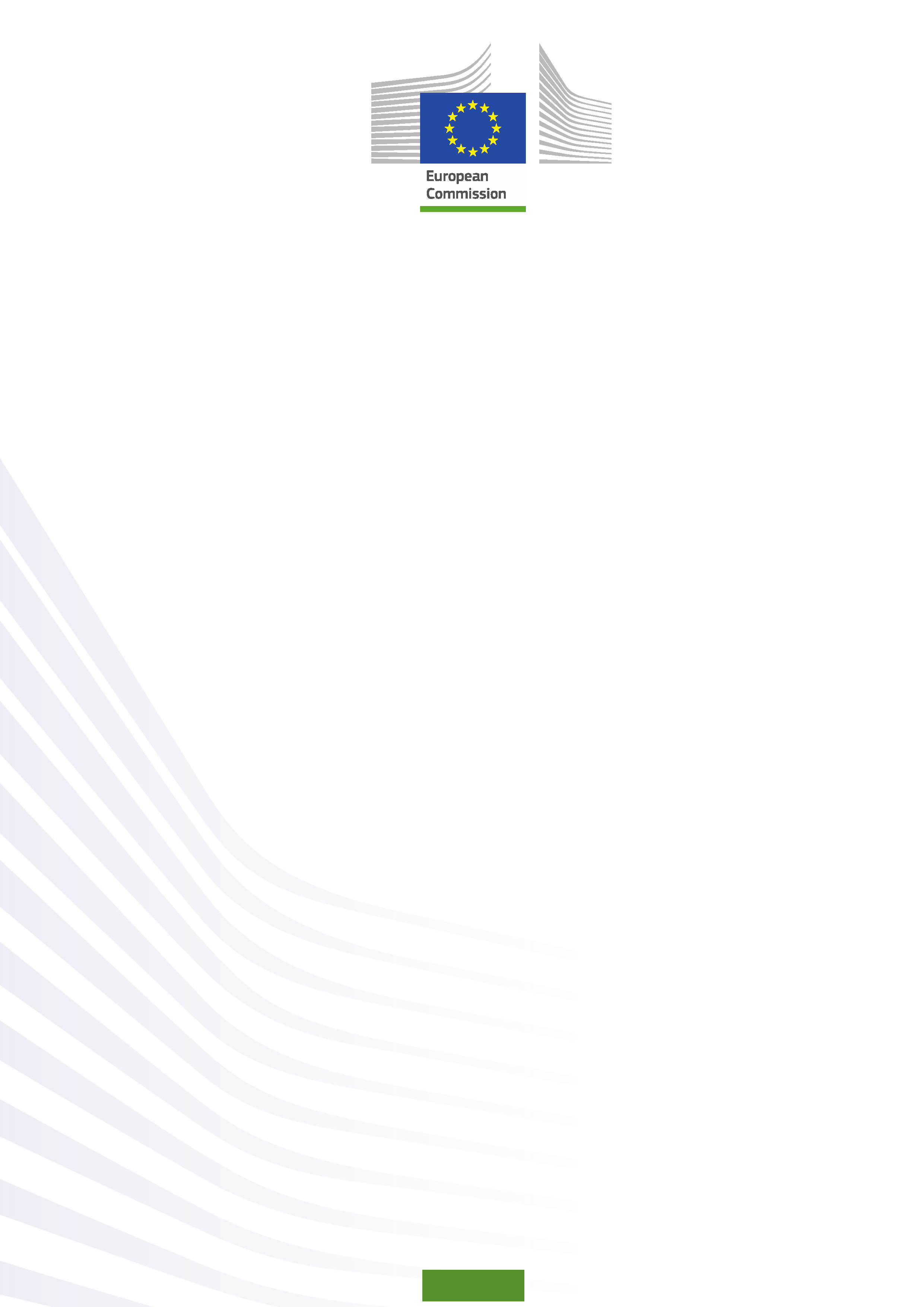 © European Union, 2015For any reproduction of textual and multimedia information which are not under the © of the European Union, permission must be sought directly from the copyright holders.© Cover Illustrations: Observatorio de  de Andalucía, Escuela Andaluza de Salud Pública. Junta de Andalucía.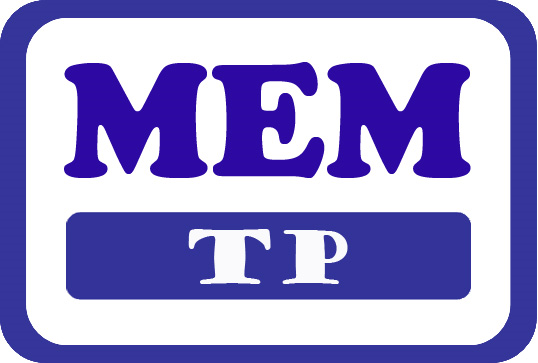 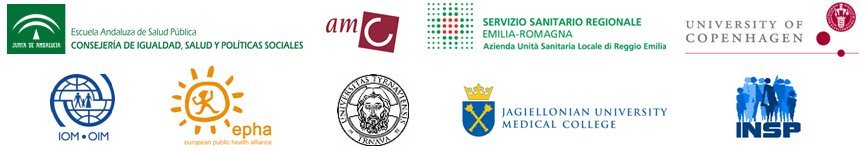 Funded by the European Union in the framework of the EU Health Programme (2008-2013) in the frame of a service contract with the Consumer, Health, Agriculture and Food Executive Agency (Chafea) acting under the mandate from the European Commission. The content of this report represents the views of the  of Public Health (EASP) and is its sole responsibility; it can in no way be taken to reflect the views of the European Commission and/or Chafea or any other body in the European Union. The European Commission and/or Chafea do not guarantee the accuracy of the data included in this report, nor do they accept responsibility for any use made by third parties thereof.Module 4, Unit 3, Additional MaterialEuropean ProjectsEuropean ProjectsEuropean ProjectsProjects Focused on MigrantsProjects Focused on MigrantsProjectWebsiteAIDS & Mobility  http://www.aidsmobility.org/AMAC, Assisting Migrants and Communities: Analysis of Social Determinants of Health and Health Inequalitieshttp://www.migrant-health-europe.org/index.php/component/content/article/66.html AVERROES-HUMA, Improving access to health care for asylum seekers and undocumented migrants in the EUhttp://www.huma-network.org/Publications-Resources Border Network for Human Rights http://bnhr.org/BORDERNETwork, Highly active prevention: scale up HIV/AIDS/STI prevention, diagnostic and therapy across sectors and borders in CEE and SEEhttp://www.bordernet.eu/BORDERNETwork_2010-2012/ 	 COHEMI, Coordinating resources to assess and improve health status of migrants from  http://www.cohemi-project.eu/COST ADAPT, Adapting European health systems to diversityhttp://www.cost.eu/COST_Actions/isch/Actions/IS1103Episouth, Network for communicable disease control in Southern Europe and  countries, Vaccine-preventable diseases and migrant populationshttp://www.episouth.org EUGATE, Best Practice in Health Services for Immigrants in www.eugate.org.ukEU-HEP-SCREEN, Screening for Hepatitis B and C among migrants in the European Unionwww.hepscreen.euHealth and migration in the EU: Better health for all in an inclusive society, Portuguese European Presidency Conference	http://register.consilium.europa.eu/pdf/en/07/st15/st15609.en07.pdf Health Care in NowHereLand, Improving Services for Undocumented Migrants in the EU  http://www.nowhereland.info/  Healthy and Wealthy Together: Developing Common European Modules on Migrants’ Health and Poverty http://www.birmingham.ac.uk/IENE, Intercultural Education of Nurses in http://www.ieneproject.eu/MEHO, Monitoring the health status of migrants within : development of indicatorshttp://www.meho.eu.com/  	MFH, http://www.mfh-eu.net/public/home.htmMIGHEALTHNET, Information network on good practice in health care for migrants and minorities in www.mighealth.netNowHereLand, Improving services for undocumented migrants in the EUNowHereCare, Health Care in NowHerelandwww.nowhereland.infoPHBLM, Increasing Public Health Safety Alongside the New Eastern European Border Linewww.iom.intPROMOVAX, Promote Vaccinations among Migrant Populations in www.promovax.euTAMPEP, European Network for HIV/STI Prevention and Health Promotion among Migrant Sex Workershttp://tampep.eu/Better Health for Better Integration, Building Capacities to Improve Health Equity for Ethnic Minorities Women http://www.bhbi.eu/Health and the Roma Community, Analysis of the Situation in www.gitanos.org/european_programmes/health/index.htmlMATRIX (), Reports on health status of the Roma population in the EU and the monitoring of the data collection in the area of Roma health in Member Stateshttp://ec.europa.eu/health/social_determinants/docs/2014_roma_health_report_en.pdf SRAP, Addiction Prevention within Roma and Sinti Communities  http://srap-project.eu/COST HOME, Health and Social Care for Migrants and Ethnic Minorities in http://www.cost.eu/COST_Actions/isch/Actions/IS0603EQUI-HEALTH, Fostering health provision for migrants, the Roma, and other vulnerable groupshttp://equi-health.eea.iom.int   http://www.iom.int/cms/en/sites/iom/home/news-and-views/press-briefing-notes/pbn-2013/pbn-listing/equi-health-project-to-address-r.html 	 MEHO, Migrant and Ethnic Health Observatoryhttp://mesu.ku.dk/research/projects/meho/MFH, http://www.mfh-eu.net/MIGHEALTHNET, Information network on good practice in health care for migrants and minorities in  www.mighealth.netTRICC, Training Intercultural and Bilingual Competencies in Health and Social Carehttp://www.tricc-eu.net/T-SHaRE, Transcultural Skills for Health and Carehttp://www.tshare.eu/ACTION-FOR-HEALTH, Reducing health inequalities: preparation for action plans and structural funds projects www.action-for-health.euAids & Mobility  www.aidsmobility.orgAIR ACTION, Addressing Inequalities Interventions in Regionswww.air.healthinequalities.eu, A European network on cervical cancer surveillance and control in the new Member Stateshttp://www.aurora-project.eu/ AVERROES, Equal access to healthcarehttp://ec.europa.eu/health/highlights/2012/8/news_20120907_avveroes__en.htm COBATESThttps://eurohivedat.eu/Connections, Integrated responses to drugs and infections across European criminal justice systemswww.connectionsproject.eu 	 Correlation Network, European Network Social Inclusion & Healthhttp://www.correlation-net.org/EpiSouth Plus Project; Network for the Control of Public Health Threats in the Mediterranean Region and South  www.episouthnetwork.orgEQUITY ACTION, The Joint Action on Health Inequalities http://www.equityaction.eu/Euro HIV EDAT, Operational knowledge to improve HIV early diagnosis and treatment among vulnerable groups in Europehttps://eurohivedat.eu/EURO-GBD-SE, The potential for reduction of health inequalities in Europewww.euro-gbd-se.eu/EuroHealthNet, European Portal for Action on Health Inequalitieswww.health-inequalities.euEUROSUPPORT 6, Developing a training and resource package for improving sexual and reproductive health of people living with HIVhttp://www.eurosupportstudy.net/HEALTH EQUITY 2020, Reducing health inequalities – preparation for regional action plans and structural funds projectswww.healthequity2020.euHealth inequalities in the EU reporthttp://ec.europa.eu/health/social_determinants/docs/healthinequalitiesineu_2013_en.pdf HEALTHQUEST, Quality in and Equality of Access to Healthcare Services:http://www.ehma.org/?q=node/54 HEALTHY INCLUSION, Development and Recommendations for Integrating Socio-Cultural Standards in Health Promoting Interventions and Services	http://www.roteskreuz.at/wien/forschungsinstitut-des-roten-kreuzes/projekte/laufende-forschungsprojekte/healthy-inclusionImp.Ac.T, Improving Access to HIV/TP testing for marginalized groupswww.projectimpact.eu/INEQCITIES, Socio-Economic Inequalities in Mortality: Evidence and Policies in Cities of Europewww.ucl.ac.uk/ineqcities/MATRIX (UK), Report Identifying best practice in actions on tobacco smoking to reduce health inequalitieshttp://ec.europa.eu/health/social_determinants/docs/2014_best_practice_report_en.pdf PROMO, Best Practice in Promoting Mental Health in Socially Marginalized People in Europewww.promostudy.org/project/index.htmlReport on health inequalities in the EU (Marmot Report):www.instituteofhealthequity.org/projects/eu-reviewSOPHIE, Evaluating the Impact of Structural Policies on Health Inequalitieshttp://www.sophie-project.eu/TUBIDU, Empowering public health system and civil society to fight tuberculosis epidemic among vulnerable groupshttp://www.tai.ee/en/tubidu